Директору МАОУ "ЛИЦЕЙ № 56"    От _________________________________________________________________ЗАЯВЛЕНИЕ О ЗАЧИСЛЕНИИПрошу оказать образовательную услугу по реализации дополнительной общеразвивающей программы обучающемуся, сведения о котором указаны нижеСведения о родителе (законном представителе):Сведения об обучающемся:дополнительной  образовательной программой, уставом, лицензией на осуществление образовательной деятельности, другими документами, регламентирующими организацию и осуществление образовательной деятельности МАОУ "ЛИЦЕЙ № 56", с правами и обязанностями обучающихся ознакомлен.___________________/______________________ /подпись	расшифровкаСОГЛАСИЕ НА ОБРАБОТКУ ПЕРСОНАЛЬНЫХ ДАННЫХ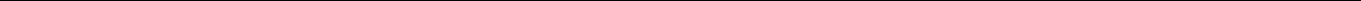 Я,_______________________________________________________________________________________, проживающий по адресу_____________________________________________________________________паспорт __________ №_________________  выданный «______» ______________ 20____г. _________________________________________________________________________________________ ,являясь родителем (законным представителем) _________________________________________________________________________________________ проживающего по адресу _________________________________________________________________________________________ , в соответствии с требованием статьи 9 Федерального закона от 27.07.2006 г. №152-ФЗ «О персональных данных» даю свое согласие на обработку персональных данных, а именно: фамилия, имя, отчество;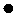  сведения о паспорте (серия, номер, дата и место получения); место жительства; номер телефона; фамилия, имя, отчество ребёнка; дата рождения ребёнка; место жительства ребенка; номер телефона ребёнка; сведения о записи на программы дополнительного образования и их посещении.поставщику образовательных услуг МУНИЦИПАЛЬНОЕ АВТОНОМНОЕ ОБЩЕОБРАЗОВАТЕЛЬНОЕ УЧРЕЖДЕНИЕ "ЛИЦЕЙ № 56", юридический адрес которого: 624135, Свердловская обл, г. Новоуральск, ул. Сергея Дудина, д. 7, в целях организации обучения по выбранным образовательным программам. Предоставляю право осуществлять обработку с использованием средств автоматизации или без использования таких средств, включая сбор, запись, систематизацию, накопление, хранение, уточнение (обновление, изменение), извлечение, использование, предоставление персональных данных иным участникам системы персонифицированного дополнительного образования в целях, определенных настоящим согласием, обезличивание, блокирование, удаление, уничтожение персональных данных. Данное Согласие действует с момента подписания и до истечения сроков, установленных действующим законодательством Российской Федерации, а также может быть отозвано по письменному заявлению.«___» __________ 20____г. ______________/___________________________ /Подпись                                   РасшифровкаФамилия, имя и отчество родителя (законногопредставителя):Телефон родителя (законного представителя):Место жительства родителя (законного представителя):Фамилия, имя и отчество обучающегосяДата рождения обучающегосяМесто жительства обучающегосяНомер сертификата дополнительногообразования